Referat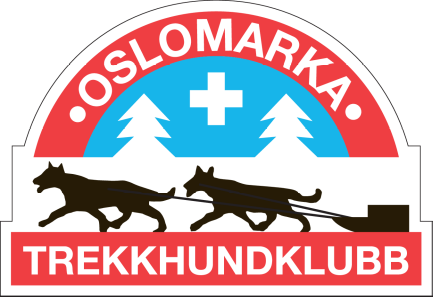 Styremøte 4, 2023Når: 28.03.23, kl.19:00
Hvor: SkjelbreiaMøteleder: FannyReferent: ChrisTil stede: Fanny, Terje, Karsten Tonje, Synne, Johanne, TorbjørgMeldt forfall: Linn, ChrisSakslisteNeste styremøte: 2/5 kl 19.00SakDiskusjon og konklusjonAnsv.30.23- Konstituering av nytt styreDet nye styret presenterte seg kort, Fanny redegjorde for styretsoppgaver, det nye styret ble konstituert.31.23- Oppsummering av årsmøtetHelt ok oppmøte, sammenlignet med foreningsverden der ute (ca 5,5 % av medlemsmassen). Fint gjennomført, vi hadde en god plan og alt var klart i forkant av møtet. Valgkomiteens innstilling gikkigjennom. Gode tilbakemeldinger fra fremmøtte. Og – økonomien styres forbilledlig!32.23- Årsrapporten (endringer etter kommentarer fra årsmøtet)Forslag til endringer er etterfulgt, oppdatert regnskap signeres. Linn ferdigstiller årsrapporten når alle dokumenter er signert, sender den til NIF sammen med søknad om godkjenning av vedtektsendring.33.23- Søknad støtte fra NIF og momskompLinn sørger for søknad om støtte og momskomp34.23- Valgkomiteen akershus hundekjørerkretsLinn kommuniserer til kretsen at vi ikke har noen til å ta dette vervet i år. 35.23- Varamedlemmer til styretEnighet om å spørre, i følgende rekkefølge; 
Elvira Marie Larsen, Sara Sagsveen, Zarah Fredriksen som "juniorvara"/2. vara, da vi vet at oppmann junior kan havne langt unna til høsten ifb med videregående skole.
Ida Jenssen, Siri Fatnes, Shirin Christensen (alle trenere for OMTK, canicross), Pål Fasseland, Ken Patrick Bye som 1. vara.36.23- Hvilke styremedlemmer skal være på valg nårPartallsår: Nestleder, kasserer, oppmann junior, oppmann slede, materialforvalterOddetallsår: Leder, sekretær, oppmann nordisk, plassjefHvert år: vara 1, vara 237.23Tinget 23- Synne, Tonje og Magnus deltar på tinget. Linn sender påmelding og fullmaktskjema til forbundet. Foreslår at vi tar et teamsmøte i forkant, hvor Magnus er med og diskuterer sakene som skal opp. Evt kan vi ta mai (eller juni)-styremøtet på teams, så kan Magnus være med (forutsatt at vi ikke har veldig mange saker utover tinget på det styremøtet).38.23- Løypekjøring Teamet rundt jobbingen med løypekjøring skal bestå av Tonje, Karsten og Terje, og eventuelt flere senere om behov.
Det er ønskelig at noen i styret har kontroll og oversikt, slik at vi vet når og om løypekjøring gjennomføres.
Det er svært tvilsomt at vi får innvilget nye/alternative traseer, da arbeidet med nasjonalpark er godt i gang, og frist for innsendelse for lengst har utgått.Det skal sjekkes ioo ifht løyve, og sjekke behov for eventuelle scooterkurs el.l. Det blir løypedugnad til høsten.
Rookie-kjøring med Hakadal kom opp som forslag. 39.23- Trenermøte 18. april (info om dato)Internt trenermøte for å informere om klubben, fordeler og fasiliteter, dugnader, samarbeid på tvers av trenergrupper, samarbeid med andre klubber osv. 40.23- Fordeling oppgaver (feks. fellesvaksinering, løp, hjemmeside, ansvarligfor å «ansette» folk til gressklipping i sommer, tingrepresentanter osv.,hvem kan handle (og hvor har vi kontoer). Linn fortsetter med alt administrativt, og fordeles også til andre praktiske ting/aktiviteter. Handling bør gå på rundgang.Linn er ansvarlig for alt rundt tinget og representanter.Linn kontakter kommunen ifb med praktiske ting som feks gressklipping m.m.Torbjørg søker kontoavtale/kreditt hos Storcash.
Linn, Karsten og Fanny har kundekort påStorcash.Fanny har tilgang til kontoavtale på Rema 1000, og skal sørge for tilgang til øvrig styre ved å sende inn signaturrettskjema.Karsten og Fanny har tilgang til konto på XL Bygg Ski.Ved behov kan Linn ordne konto på Felleskjøpet (Linn, Karsten og Terje skal ha tilgang der).Fellesvaksinering 2023: Tonjeog Fanny, ferdig planlagt.Barmarksløp 2023: Fanny, ferdig planlagt, mangler en del mannskapSøppel/grønne dunker: Karsten har oversikt.Webmastere: Karsten, Fanny, Torbjørg.Oppdatere SoMe: Synne, Torbjørg, Fanny har tilgang på instagram. Hele styret har tilgang på Facebook (siden og hovedgruppa, samt at trenere har tilgang på aktivitetsgruppa).41.23- Vårsamling og høstsamlingKathrine skal ha foredrag på høstsamlingen, har bedt henne ta videre dialog omdette direkte med Tonje. Vurdere på sikt annet sted for høstsamling? Litt dårlig hyttekapasitet påSvullrya..Kitty Marie Kikki Jevne kommer for å holde foredrag. I tillegg til Kathrine Søberg. 
Oppmann slede ønsker ikke å flytte lokasjon på høstsamlingen, men skal jobbe enda mer for å forsøke å få plasser for campingvogn/campingbil og telt. Mange ønsker å delta.Johnsgård Turistsenter www.johnsgard.no Torpomoen www.torpomoen.no Begge stedene har god overnattingskapasitet OG tillater hund. Verdt å se på ifht andre potensielle samlinger.42.23- KommunikasjonskanalerVi får direkte beskjed om det som angår oss som vi må ta stilling til. Spesielt sånne ting som møtetidspunkt må kommuniseres mer direkte.Neste styremøte avgjøres inneværende møte, og føres nederst i referatet.
Neste styremøte er 2. mai 2023